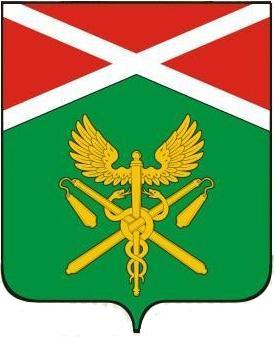 Управление образования Ирбитского муниципального образованияРАСПОРЯЖЕНИЕРаспоряжение18.01.2018  № 8г. ИрбитОб утверждении Перечня значимых мероприятий по  выявлению и развитию молодых талантов в образовательных учреждениях Ирбитского муниципального образованияВ соответствии с Концепцией общенациональной системы выявления и развития молодых талантов, утвержденной 3 апреля 2012 года № Пр-827, Указом Президента Российской Федерации «О мерах по реализации государственной политики в области образования и науки» от 7 мая 2012 года №599, Комплексом мер по реализации Концепции общенациональной системы выявления и развития молодых талантов на 2015 - 2020 годы от  27 мая 2015 года N 3274п-П8, руководствуясь Положением об Управлении образования Ирбитского муниципального образования,1.Утвердить:1) Перечень значимых мероприятий по  выявлению и развитию молодых талантов в образовательных учреждениях Ирбитского МО (мероприятия интеллектуальной и творческой направленности) (Приложение №1). 2) Перечень значимых мероприятий по  выявлению и развитию молодых талантов в образовательных учреждениях Ирбитского МО (мероприятия спортивной направленности) (Приложение №2). 2. Руководителям   общеобразовательных  учреждений ознакомить коллективы педагогов и учащихся с Перечнем значимых мероприятий по  выявлению и развитию молодых талантов в образовательных учреждениях Ирбитского МО и разработать перечень значимых для ОУ мероприятий.3. Контроль исполнения настоящего распоряжения оставляю за собой.Начальник  Управления образования Ирбитского МО                              Н.В. Черемисина      СОГЛАСОВАНИЕраспоряжение Управления образования Ирбитского муниципального образованияОб утверждении Перечня значимых мероприятий по  выявлению и развитию молодых талантов в образовательных учреждениях Ирбитского муниципального образованияРаспоряжение разослать:Образовательные учреждения Ирбитского МОИсполнитель:  Чащина, методист МКУ «ЦРО»,(343) 556-40-49Приложение №1К распоряжению  Управления образования	№8 от 18.01.2018г.Перечень значимых мероприятий по  выявлению и развитию молодых талантов в образовательных учреждениях Ирбитского МО (мероприятия интеллектуальной и творческой направленности) Приложение №2к Распоряжению по Управлению образования                                                                                                                                                                                                                                                               №  от 18.01.2018г.Перечень значимых мероприятий по  выявлению и развитию молодых талантов в образовательных учреждениях Ирбитского МО (мероприятия спортивной направленности) ДолжностьФ.И.О.Сроки и результаты согласованияСроки и результаты согласованияСроки и результаты согласованияДолжностьФ.И.О.Дата поступления на согласованияДата согласованияЗамечания и подписьЮридический отделЛыжина А.С.Заместитель начальникаДолгих Н.М.№ п/пМероприятие Мероприятие Мероприятие Мероприятие № п/пМуниципальный этапРегиональный этапФедеральный этапМеждународный этап№ п/пИнтеллектуальное направлениеИнтеллектуальное направлениеИнтеллектуальное направлениеИнтеллектуальное направлениеМуниципальный этап областного конкурса учебно-исследовательских проектов для юных«Первые шаги в науке»1)Областной конкурс защиты учебно-исследовательских проектов для юных «Первые шаги в науке»;2)Публичная презентация школьных исследовательских работ (УГЛТУ, г. Екатеринбург);3)Областной конкурс исследовательских работ школьников памяти А.К.Кикоина и К.А.Кикоина1)Всероссийский детский заочный конкурс научно-исследовательских и творческих работ «Первые шаги в науке»;2)Всероссийская детская конференция научно-исследовательских и творческих работ «Первые шаги в науке»;3) Всероссийский конкурс проектно-исследовательских работ «Грани науки»4)Всероссийский конкурс «Таланты России»;5)Всероссийский конкурс детских следовательских работ и проектов «Гордость России»;6)Всероссийский конкурс исследовательских работ «Юность. Наука. Культура»;7)Всероссийский конкурс исследовательских работ «Шаги в науку»;8)Всероссийский конкурс исследовательских работ «Юный исследователь»;9)Всероссийский конкурс юных исследователей окружающей среды10) Всероссийский конкурс учебно-исследовательских экологических проектов «Человек на Земле»11) Всероссийская Олимпиада «Созвездие» научно-исследовательских и учебно-исследовательских проектов детей и молодежи по проблемам защиты окружающей среды «Человек – Земля - Космос»1)Евразийский экономический форум молодежи. Финал Международного конкурса исследовательских работ и проектов школьников «Дебют в науке»;2)Международный конкурс детских исследовательских работ и проектов «Гордость России»;3)Международный конкурс «Таланты России»4)Международный конкурс «Олимп успеха»Районный турнир «Юный аграрий»1)Областной конкурс «Юные исследователи природы»: открытый турнир «Юный аграрий»;2)Публичная презентация школьных исследовательских работ «Инженер леса XXI века» (УГЛТУ, г. Екатеринбург);3)Областной экологический форум;4)Областной конкурс исследовательских работ школьников памяти А.К.Кикоина и К.А.Кикоина1)Всероссийский конкурс «Юные исследователи природы»: открытый турнир «Юный аграрий»;2) Всероссийский конкурс достижений талантливой молодежи «Национальное достояние России»;3) Всероссийский конкурс проектно-исследовательских работ «Грани науки»4)Всероссийский конкурс «Таланты России»;5)Всероссийский конкурс детских следовательских работ и проектов «Гордость России»;6)Всероссийский конкурс исследовательских работ «Юность.Наука.Культура»;7)Всероссийский конкурс исследовательских работ «Шаги в науку»;8)Всероссийский конкурс исследовательских работ «Юный исследователь»;9)Всероссийский конкурс юных исследователей окружающей среды10) Всероссийский конкурс учебно-исследовательских экологических проектов «Человек на Земле»11) Всероссийская Олимпиада «Созвездие» научно-исследовательских и учебно-исследовательских проектов детей и молодежи по проблемам защиты окружающей среды «Человек – Земля - Космос»1)Евразийский экономический форум молодежи. Финал Международного конкурса исследовательских работ и проектов школьников «Дебют в науке»;2)Международный конкурс детских исследовательских работ и проектов «Гордость России»;3)Международный конкурс «Таланты России»4)Международный конкурс «Олимп успеха»Муниципальный этап Всероссийской олимпиады школьников по экологииОбластной этап Всероссийской олимпиады школьников по экологииВсероссийская олимпиада школьников по экологииМеждународный конкурс «Олимпис»Районная детская научно-практическая конференцияОбластной экологический форумЮНЭКО(защита проектов);Публичная презентация школьных исследовательских работ «Инженер леса XXI века» (УГЛТУ, г. Екатеринбург)1) Всероссийский конкурс достижений талантливой молодежи «Национальное достояние России»;2) Всероссийский конкурс проектно-исследовательских работ «Грани науки»3)Всероссийский конкурс «Таланты России»;4)Всероссийский конкурс детских следовательских работ и проектов «Гордость России»;5)Всероссийский конкурс исследовательских работ «Юность.Наука.Культура»;6)Всероссийский конкурс исследовательских работ «Шаги в науку»;7)Всероссийский конкурс исследовательских работ «Юный исследователь»;8)Всероссийский конкурс юных исследователей окружающей среды9) Всероссийский конкурс учебно-исследовательских экологических проектов «Человек на Земле»10) Всероссийская Олимпиада «Созвездие» научно-исследовательских и учебно-исследовательских проектов детей и молодежи по проблемам защиты окружающей среды «Человек – Земля - Космос»1)Евразийский экономический форум молодежи. Финал Международного конкурса исследовательских работ и проектов школьников «Дебют в науке»;2)Международный конкурс детских исследовательских работ и проектов «Гордость России»;3)Международный конкурс «Таланты России»4)Международный конкурс «Олимп успеха»Муниципальный этап экологической кейс-игры для детей младшего школьного возраста «Green Team»Областная  экологическая кейс-игра для детей младшего школьного возраста «Green Team»Районная «Школа юных экологов»Областная «Школа юного эколога»Областная школа юных биоинженеровОбластной экологический летний лагерь (Юные исследователи природы)Областной летний экологический лагерь – летний практикум областной школы юного эколога1)Всероссийский экологический летний лагерь (Юные исследователи природы);2)Всероссийский летний экологический лагерь – летний практикум областной школы юного экологаРайонный Турнир естествоиспытателейРайонная научно-практическая конференция для учащихся 7-11 классов в рамках фестиваля Юные интеллектуалы Среднего УралаОбластная защита исследовательских проектов учащихсяМуниципальный этап всероссийской олимпиады школьников по предметнымобластям.Областной этап всероссийской олимпиады школьников по предметным областямВсероссийская олимпиада школьников по предметным областямРайонная интеллектуально-познавательная игра для воспитанников ДОУ и учащихся 1 ступени«Соображалки»Районная краеведческая конференция «Край мой, гордость моя»Краеведческая конференцияКонкурс- форум«Мы –уральцы»: 1Районный конкурс историко – краеведческих «Каменный пояс»2. Районный конкурс активистов школьных  музеев ОУ:«Поиск»«Юный экскурсовод»3. Районная заочная викторина «Юный знатоки Урала» 4.Районный конкурс социальных проектов «Я – гражданин России!»Областной конкурс-форум«Мы –уральцы»:1. Областной конкурс историко – краеведческих «Каменный пояс»2. Областной конкурс активистов школьных музеев ОУ:«Поиск»«Юный экскурсовод»3. Областная заочная викторина «Юный знатоки Урала» 4. Областной конкурс социальных проектов «Я – гражданин России!»Всероссийских мероприятиях: конкурс исследовательских работ  «Отечество», олимпиада по школьному краеведению,  краеведческие чтения юных краеведов-туристов, Всероссийская акции социальных проектов «Я – гражданин».Районный конкурс социально – значимых проектов «Будущее за нами!»Областной конкурс социально – значимых проектов «Будущее за нами!»Районный конкурс  учащихся« Мы выбираем будущее»(1-3 ступень)Областной конкурс среди учащихся учреждений общего и профессионального образования« Мы выбираем будущее».Районный конкурс исследовательских работ и творческих проектов дошкольников и младших школьников «Я -исследователь»1)Всероссийский детский заочный конкурс научно-исследовательских и творческих работ «Первые шаги в науке»;2)Всероссийская детская конференция научно-исследовательских и творческих работ «Первые шаги в науке»;Районный  конкурс – викторина для учащихся начальной школы «Знаешь ли ты историю Отечества»Районный фестиваль любимых книгРайонные сборы  детей, одаренных в области истории и обществознанияРайонный фестиваль компьютерного творчества «Цифровые каникулы»Районный фестиваль иностранной культуры для детей, одаренных в области иностранного языкаРайонный фестиваль  духовно-нравственной культуры народов Урала и России «Мы вместе»Районное мероприятие «Солдатами не рождаются» для детей, одаренных в области ОБЖ и КБЖФестиваль «Калейдоскоп  фантазий»Районная олимпиада «Знатоки» для обучающихся начальных классовРайонный конкурс для обучающихся 5-8 классов  ОО Ирбитского МО в области информационной культуры «WWW@КВЕСТ»Областное мероприятие, для детей, одаренных в области информатики «Info-старт»Областной конкурс "Компьютерная фантазия"Районный смотр конкурс музеевОбластной конкурс музеев и уголков боевой славы образовательных организацийВсероссийский конкурс музеев образовательных учреждений, посвященный боевой и трудовой славе УралаРайонный этап всероссийского конкурса научно-исследовательских и творческих работ учащихся «Меня оценят в 21 веке»1)Всероссийский заочный конкурс научно-исследовательских и творческих работ «Меня оценят в 21 веке»;2)Всероссийская конференция научно-исследовательских и творческих работ «Меня оценят в 21 веке»Районный конкурс «Лидер года - 2017»Творческое направлениеТворческое направлениеТворческое направлениеТворческое направлениеРайонный конкурс «Юные исследователи природы»: выставка «ЮННАТ»Областной конкурс «Юные исследователи природы»: выставка «ЮННАТ»1)Всероссийский конкурс «ЮННАТ»;2)Всероссийский конкурс декоративно-прикладного творчества «Лиственный орнамент»1)Международный конкурс «Достояние страны»;2)Международный конкурс «Дипломкин»;3)Международный творческий конкурс «Врисунке»Районная акция «Экологический сентябрь»Конкурс видеоклипов «Мой лучший друг – мой домашний питомец»Областной конкурс «Юные исследователи природы»: выставка «ЮННАТ»Творческий конкурс  «Ирбитский край, люблю тебя!»Областной экологическая акция «Марш парков»1)Всероссийский конкурс декоративно-прикладного творчества «Лиственный орнамент»1)Международный конкурс «Достояние страны»;2)Международный конкурс «Дипломкин»;3)Международный творческий конкурс «Врисунке»Конкурс театрализованных представлений «Наше здоровье в наших руках!»1) Областной конкурс «Юные исследователи природы»: выставка «ЮННАТ»;2)Областная выставка «ЮНЭКО»Районный конкурс «ЮНЭКО»1)Областной экологический форум: Выставка «ЮНЭКО»;2) Областной экологическая акция «Марш парков»1)Международный конкурс «Достояние страны»;2)Международный конкурс «Дипломкин»;3)Международный творческий конкурс «Врисунке»Районный конкурс рисунков «Школьники за экологию»Областной экологическая акция «Марш парков»Акция «Дни защиты от экологической опасности»Экологический месячник «Встречай с любовью стаи птиц»Месячник водных ресурсов «Водные сокровища»Районная экологическая акция «Марш парков»Областной экологическая акция «Марш парков»Всероссийский экологическая акция «Марш парков»Конкурс на лучший экологический отряд Ирбитского МО «Спасем, сохраним, создадим!»1) Областной конкурс «Юные исследователи природы»: выставка «ЮННАТ»;2)Областная выставка «ЮНЭКО»Районный конкурс проектов ландшафтного дизайна «Умный сад, технологичный огород»Областная выставка ЮННАТРайонный фотоконкурс «Яркие краски весны»Районная экологическая акция  «Родники»Областной конкурс на лучший экспедиционный отряд по реализации мероприятий по использованию, охране и обустройству источников нецентрализованного водоснабжения на территории Свердловской области «Родники»Конкурс сборников занятий на тему «Особо охраняемые природные территории»Областной конкурс учебно-методической и информационно-рекламной продукции эколого-биологической направленности1)Всероссийский конкурс профессионального мастерства «Лучший педагог»;2) Всероссийский конкурс учебно-методической и информационно-рекламной продукции эколого-биологической направленности1)Международный конкурс «Дипломкин»;2)Международный профессиональный конкурс педагогических работников «Профессионал»Районная эколого-социальная акция «Ветеран живет рядом»Областной конкурс «Родники»Районный методический конкурс  «Лучшая экологическая тропа Ирбитского района»Областной конкурс учебно-методической и информационно-рекламной продукции эколого-биологической направленности1)Всероссийский конкурс профессионального мастерства «Лучший педагог»;2) Всероссийский конкурс учебно-методической и информационно-рекламной продукции эколого-биологической направленности1)Международный конкурс «Дипломкин»;2)Международный профессиональный конкурс педагогических работников «Профессионал»Конкурс методических разработок в рамках всемирного урока охраны окружающей средыОбластной конкурс учебно-методической и информационно-рекламной продукции эколого-биологической направленности1)Всероссийский конкурс учебно-методической и информационно-рекламной продукции эколого-биологической направленности;2)Всероссийский конкурс профессионального мастерства «Лучший педагог»;1)Международный конкурс «Дипломкин»;2)Международный профессиональный конкурс педагогических работников «Профессионал»Конкурс на лучшую методическую разработку по экологии «ЭКО-образование будущего»Областной конкурс учебно-методической и информационно-рекламной продукции эколого-биологической направленности1)Всероссийский конкурс учебно-методической и информационно-рекламной продукции эколого-биологической направленности;2)Всероссийский конкурс профессионального мастерства «Лучший педагог»;1)Международный конкурс «Дипломкин»;2)Международный профессиональный конкурс педагогических работников «Профессионал»Районная экологическая акция «Наш двор – цветущий сад»Районный творческий конкурс «Символ года»Областная выставка «ЮНЭКО»1)Международный конкурс «Достояние страны»;2)Международный конкурс «Дипломкин»;3)Международный творческий конкурс «Врисунке»Районная эколого-социальная акция «Эко-ёлка»Областная выставка «ЮНЭКО»1)Международный конкурс «Достояние страны»;2)Международный конкурс «Дипломкин»;3)Международный творческий конкурс «Врисунке»Районная экологическая акция «Покормите птиц зимой!»Всероссийский конкурс кормушекПрофилактическая акция «Чистый лес – территория без огня»Всероссийский экологический субботник «Зеленая весна» на территории Ирбитского МОДобровольческая акция «Весенняя неделя добра»Конкурс программ оздоровительного лагеря с дневным  пребыванием детей «Эко-лето»Областной конкурс программ оздоровительных лагерей с дневным пребыванием1)Всероссийский конкурс учебно-методической и информационно-рекламной продукции эколого-биологической направленности;2)Всероссийский конкурс профессионального мастерства «Лучший педагог»Социальная акция «Дерево памяти»Конкурс рекламы сортов «Агро-инновации»Областная выставка ЮННАТЭколого-просветительская акция «Чистая дорога»Районный конкурс агитационных листовок «День без автомобиля»Районный конкурс фотографий «Тайная жизнь домашних животных»Районный этап Всероссийского конкурса юных чтецов «Живая классика»Областной этап Всероссийского конкурса юных чтецов « Живая классика»Всероссийский конкурс юных чтецов « Живая классика» Районные сборы детского актива РДО«Актив - Позитив» и кустовые сборы «Мы - команда»Муниципальный итоговый праздник для обучающихся Ирбитского МО «Самородок Ирбитского края»Районный этап 4 Международного конкурса рисунков «Через искусство к жизни»4 Международный конкурс рисунков «Через искусство к жизни»Районный этап областного конкурса  «Дорогами добра»Областной конкурс «Догорами добра»Районный конкурс литературного творчества «Серебряное перышко»Районный этап Международного конкурса ДПИ ИЗО «Подарки для елки» Международный конкурс ДПИ ИЗО «Подарки для елки»Муниципальный этап международного конкурса рисунков «Пушкин глазами детей»Международный конкурс рисунков «Пушкин глазами детей»Районный смотр – конкурс отрядов ЮИДДОбластной фестиваль народной культуры «Уральский хоровод»Районный этап всероссийского конкурса  - соревнование  юных велосипедистов «Безопасное колесо»Областной этап всероссийского конкурса  - соревнование  юных велосипедистов «Безопасное колесо»Всероссийский конкурс – соревнование юных велосипедистов «Безопасное колесо»Районный конкурс театральная кино-весна «Театр детства »Районный конкурс «Мисс Уральская рябинушка»Районный этап областного фотоконкурса «Хранители традиций»Областной фотоконкурс «Хранители традиций»Спортивное направлениеСпортивное направлениеСпортивное направлениеСпортивное направлениеСпортивное направлениеСпортивное направлениеСпортивное направлениеСпортивное направлениеСпортивное направлениеМероприятия в рамках Всероссийских спортивных массовых проектовМероприятия в рамках Всероссийских спортивных массовых проектовМероприятия в рамках Всероссийских спортивных массовых проектовМероприятия в рамках Всероссийских спортивных массовых проектовМероприятия в рамках Всероссийских спортивных массовых проектовМероприятия в рамках Всероссийских спортивных массовых проектовМероприятия в рамках Всероссийских спортивных массовых проектовМероприятия в рамках Всероссийских спортивных массовых проектовМероприятия в рамках Всероссийских спортивных массовых проектов1Школьный уровеньШкольный уровеньМуниципальный уровеньДевизионный/окружнойДевизионный/окружнойРегиональный уровеньУральский федеральный округФедеральный уровеньМеждународный уровень21 этап VI Чемпионата Школьной баскетбольной лиги «КЭС –БАСКЕТ» 1 этап VI Чемпионата Школьной баскетбольной лиги «КЭС –БАСКЕТ» 2 этап VI Чемпионата Школьной баскетбольной лиги «КЭС –БАСКЕТ3 этап VI Чемпионата Школьной баскетбольной лиги «КЭС –БАСКЕТ» 3 этап VI Чемпионата Школьной баскетбольной лиги «КЭС –БАСКЕТ» 4 этап VI Чемпионата Школьной баскетбольной лиги «КЭС –БАСКЕТ» 5  этап VI Чемпионата Школьной баскетбольной лиги «КЭС –БАСКЕТ» 6 этап VI Чемпионата Школьной баскетбольной лиги «КЭС –БАСКЕТ» 3Школьный этап «Президентские спортивные игры» и «Президентские состязания».Школьный этап «Президентские спортивные игры» и «Президентские состязания».4Сдача нормативов по  многоборью комплекса «Готов к труду и обороне». Сдача нормативов по  многоборью комплекса «Готов к труду и обороне». Легкоатлетическое многоборье среди учащихся общеобразовательных школ Ирбитского муниципального образования  в рамках комплекса «Готов к труду и обороне».Областные соревнования по многоборью  комплекса «Готов к труду и обороне» среди учащихся образовательных учреждений на приз Губернатора Свердловской области5Первенство Ирбитского муниципального образования по шахматам  среди общеобразовательных школ «Белая ладья»Командное первенство Восточного управленческого округа по шахматам «Белая ладья»Командное первенство Восточного управленческого округа по шахматам «Белая ладья»Командное первенство Свердловской области по шахматам «Белая ладья»6«Декада бега» в рамках Всероссийского проекта  «Кросс Наций»«Декада бега» в рамках Всероссийского проекта  «Кросс Наций»Всероссийский день бега «Кросс наций»Всероссийский день бега «Кросс наций»Всероссийский день бега «Кросс наций»Всероссийский день бега «Кросс наций»Всероссийский день бега «Кросс наций»7«Неделя лыжных гонок в рамках Всероссийский соревнования «Лыжня России»«Неделя лыжных гонок в рамках Всероссийский соревнования «Лыжня России»Всероссийский соревнования «Лыжня России»Всероссийский соревнования «Лыжня России»Всероссийский соревнования «Лыжня России»Всероссийский соревнования «Лыжня России»Всероссийский соревнования «Лыжня России»9Соревнования по шахматам Соревнования по шахматам Соревнования по шахматам Соревнования по шахматам Соревнования по шахматам Соревнования по шахматам Соревнования по шахматам Соревнования по шахматам Соревнования по шахматам 89Областной традиционный турнир по быстрым шахматам среди девочек  и девушек  «Шахматная королева», посвященное Международному женскому дню 8 марта».1011Соревнования по шашкамСоревнования по шашкамСоревнования по шашкамСоревнования по шашкамСоревнования по шашкамСоревнования по шашкамСоревнования по шашкамСоревнования по шашкамСоревнования по шашкам12Командное первенство по шашкамКомандное первенство по шашкам«Командное Первенство по русским шашкам среди учащихся общеобразовательных школ  Ирбитского в зачет Спартакиады школьников»Соревнования по борьбе самбоСоревнования по борьбе самбоСоревнования по борьбе самбоСоревнования по борьбе самбоСоревнования по борьбе самбоСоревнования по борьбе самбоСоревнования по борьбе самбоСоревнования по борьбе самбоСоревнования по борьбе самбо13«Открытое Первенство МОУ ДО ДЮСШ  по борьбе самбо».«Открытое Первенство МОУ ДО ДЮСШ  по борьбе самбо».Областной традиционный турнир по борьбе самбо на призы к-за «Урал» и памяти В.П.БессоноваПервенство Уральского федерального округа по самбо среди юношей и девушек 2000-2001 гг.р. (отбор на первенство России, международные игры «Дети Азии» и международный турнир «Победа») г. Курган14Первенство района по борьбе самбо посвященное «Дню Защитника Отечества»д.ДубскаяПервенство района по борьбе самбо посвященное «Дню Защитника Отечества»д.ДубскаяОбластной традиционный турнир по борьбе самбо на призы В.В.ПеревозкинаПервенстве Уральского федерального округа по самбо среди юношей и девушек 2002-2003 гг.р. (отбор на финал первенства России Г. Радужный15Первенство Ирбитского МО по борьбе самбоп. ЗайковоПервенство Ирбитского МО по борьбе самбоп. ЗайковоПервенство Свердловской области по самбо среди юношей и девушек 2002-2003г.16Первенство Ирбитского МО по борьбе самбос.РудноеПервенство Ирбитского МО по борьбе самбос.РудноеСоревнования по лыжным гонкамСоревнования по лыжным гонкамСоревнования по лыжным гонкамСоревнования по лыжным гонкамСоревнования по лыжным гонкамСоревнования по лыжным гонкамСоревнования по лыжным гонкамСоревнования по лыжным гонкамСоревнования по лыжным гонкам17«Лично-командное Первенство Ирбитского МО по лыжным гонкам среди учащихся общеобразовательных школ  Ирбитского МО в зачет Спартакиады школьниковСоревнования по легкой атлетикеСоревнования по легкой атлетикеСоревнования по легкой атлетикеСоревнования по легкой атлетикеСоревнования по легкой атлетикеСоревнования по легкой атлетикеСоревнования по легкой атлетикеСоревнования по легкой атлетикеСоревнования по легкой атлетике18«Личное Первенство Ирбитского МО по легкой атлетике в рамках Всероссийских соревнований «Шиповка юных» среди учащихся общеобразовательных школ Ирбитского МО в зачет Спартакиады школьников19«Личное Первенство Ирбитского МО по легкоатлетическому кроссу среди учащихся общеобразовательных школ»202122Соревнования по футболуСоревнования по футболуСоревнования по футболуСоревнования по футболуСоревнования по футболуСоревнования по футболуСоревнования по футболуСоревнования по футболуСоревнования по футболу23Традиционный турнир по футболу памяти  Ю.А. Перевалова»   среди учащихся общеобразовательных школ Ирбитского МО ПервенствоВосточного управленческого округа по футболуПервенствоВосточного управленческого округа по футболу24«Первенство Ирбитского МО по футболу среди учащихся общеобразовательных школ,  посвященное соревнованиям по футболу «Кожаный мяч»».Соревнования по настольному теннисуСоревнования по настольному теннисуСоревнования по настольному теннисуСоревнования по настольному теннисуСоревнования по настольному теннисуСоревнования по настольному теннисуСоревнования по настольному теннисуСоревнования по настольному теннисуСоревнования по настольному теннису25Первенство Ирбитского муниципального образования по настольному теннисуОткрытый традиционный турнир по настольному теннису памяти Вепрева А.ЕОткрытый традиционный турнир по настольному теннису памяти Вепрева А.ЕСоревнования по волейболуСоревнования по волейболуСоревнования по волейболуСоревнования по волейболуСоревнования по волейболуСоревнования по волейболуСоревнования по волейболуСоревнования по волейболуСоревнования по волейболу26Первенство Ирбитского МО по волейболу среди учащихся общеобразовательных школПервенство Ирбитского МО по волейболу среди учащихся общеобразовательных школ